P l e m e n á r s k a  inšpekcia  Slovenskej republiky NitraHlohovecká  5		       tel.: 037/6410010  951 41 Lužianky                                                                                                               	       fax: 037/6410011										       sekretariat@pisr.sk										       www.pisr.skP. č.: 214/2018								    Počet strán :  36										          Prílohy : 17											                           VÝROČNÁ  SPRÁVA        Plemenárskej inšpekcie SR Nitra za rok 2017 Nitra, marec 2018                                                                                                  Ing.  Ivan  R i ch t e r                                                                                      riaditeľ, vedúci služobného úraduO B S A Hl. Identifikácia organizácie....................................................................................		32. Poslanie a strednodobý výhľad ................................................	....................... 	4    2.1. Poslanie organizácie......................................................................................	4    2.2. Strednodobý výhľad organizácie.................................................................. 	43. Kontrolná činnosť..............................................................................................		43.1. Výsledky kontrolnej činnosti na úseku chovu hovädzieho dobytka............. 	63.2. Výsledky kontrolnej činnosti na úseku chovu ošípaných.............................		9    3.3. Výsledky kontrolnej činnosti na úseku chovu oviec.....................................	12    3.4. Výsledky kontrolnej činnosti na úseku chovu kôz........................................	14    3.5. Výsledky kontrolnej činnosti na úseku chovu koní.......................................	17    3.6. Výsledky kontrolnej činnosti na úseku chovu hydiny ..................................	19    3.7. Výsledky kontrolnej činnosti na úseku chovu bežcov ..................................	19    3.8. Výsledky kontrolnej činnosti na úseku chovu králikov ................................	20    3.9. Výsledky kontrolnej činnosti na úseku chovu včiel.......................................	20    3.10. Výsledky kontrolnej činnosti na úseku chovu rýb.........................................	214. Správne konania..................................................................................................	22     4.1. Začaté správne konania a vydané  rozhodnutia.............................................          22     4.2. Pokuty uložené v správnom konaní..............................................................           225.  Sťažnosti, žiadosti,podnety................................................................................	236. Rozpočet ............................................................................................................. 	236.1. Záväzné ukazovatele rozpočtu..................................................................... 	23     6.2. Čerpanie rozpočtu.........................................................................................	25     6.3. Plnenie príjmov rozpočtu............................................................................. 	27     6.4. Bežné účty...................................................................................................		27     6.5. Škodové prípady.......................................................................................... 	28     6.6. Finančné kontroly........................................................................................ 	287. Personálne otázky...............................................................................................	28    7.1. Organizačná štruktúra ...................................................................................	28    7.2. Personálne otázky zamestnanosti...................................................................	29    7.3. Mzdová politika.............................................................................................. 	30          7.4. Sociálna politika.............................................................................................	30    7.5. Rozvoj ľudských zdrojov...............................................................................	318.  Hodnotenie a analýza činnosti ..........................................................................	329. Hlavné skupiny užívateľov, výstupy..................................................................	34    9.1.  Poskytované výstupy ....................................................................................	34     Zoznam použitých skratiek....................................................................................          35    Zoznam odkazov na právne predpisy v texte........................................................ 	361. IDENTIFIKÁCIA  ORGANIZÁCIENázov organizácie/Služobný úrad:	        Plemenárska inšpekcia Slovenskej republiky NitraSídlo organizácie:	        951 41 Lužianky  Hlohovecká 5Identifikačné číslo:           34012338Zriaďovacia listina:          Rozhodnutím MP SR č. 3036/1994-100, doplneným                                                       rozhodnutiami MP SR  č. 2635/122/1995-100, č. 10143/2003-250                                               a rozhodnutím o zmene sídla č. 1666/2009-250 Kontakt:		         tel./fax : 00421 37/6410010/11			         e-mail: sekretariat@pisr.sk				http: //www.pisr.skPracoviská:                        Pracovisko Plemenárskej inšpekcie	Slovenskej republiky Nitra (ďalej len „PNR“)951 41 Lužianky  Hlohovecká 5tel.: 00421 37/6410015e-mail: rsnr@pisr.skPracovisko Plemenárskej inšpekcie    Slovenskej republiky Banská Bystrica (ďalej len „PBB“)974 01 Banská Bystrica  Skuteckého 19tel./fax: 00421 48/4174248e-mail: rsbb@pisr.skPracovisko Plemenárskej inšpekcie  Slovenskej republiky Prešov (ďalej len „PPO“)  080 01 Prešov  Masarykova 10tel./fax: 00421 51/7725677                                             e-mail: rspo@pisr.skRezort:		         Ministerstvo pôdohospodárstva  a rozvoja vidieka                                              Slovenskej republiky (ďalej len „MPRV SR“)Forma hospodárenia:        rozpočtová organizáciaRiaditeľ/vedúci služobného úradu: Ing. Ivan Richter od 1.11.2012Vedenie organizácie:Vedúci kontrolného úseku: Ing. Ján Turčan, PhD.Vedúca ekonomického úseku/Osobný úrad: Ing. Viera LipskáPrávny  úsek  : Mgr. Mária CsámpaiováPredmet činnosti: Plemenárska inšpekcia Slovenskej republiky Nitra (ďalej len „PISR“) v zmysle zriaďovacej listiny vykonáva štátny plemenársky dozor na úseku šľachtenia a plemenitby hospodárskych zvierat v Slovenskej republike (ďalej len „SR“) v rozsahu vymedzenom zákonom č. 194/1998 Z. z. o šľachtení a plemenitbe hospodárskych zvierat a o zmene a doplnení zákona č. 455/1991 Zb. o živnostenskom podnikaní v znení neskorších predpisov (ďalej len „zákon“), Štatútu PISR schváleného Ministerstvom pôdohospodárstva Slovenskej republiky pod. č. j. 3300/94-100.2. POSLANIE A STREDNODOBÝ VÝHĽAD     2.1.	POSLANIE ORGANIZÁCIEPoslaním PISR  je dohľad nad dodržiavaním  zákona v subjektoch vykonávajúcich šľachtenie a plemenitbu hospodárskych zvierat. Cieľom je nariadením nápravy zistených nedostatkov, prípadne uložením pokuty v správnom konaní preventívne a výchovne pôsobiť na kontrolované subjekty.V zmysle zák. č. 400/2009 Z. z.1 a zák. č. 55/2017 Z. z.14 PISR zabezpečuje plnenie úloh  Služobného úradu.  2.2.	STREDNODOBÝ VÝHĽAD ORGANIZÁCIE1. PISR plní nezastupiteľnú úlohu nezávislého garanta na úseku plemenárskeho dozoru  v rámci celej SR.2. Rozpis zámerov, cieľov a ich merateľných ukazovateľov je zadefinovaný ako strednodobý výhľad v „Internom pokyne MPRV SR na zabezpečenie rozpočtovej požiadavky“. Jedným z cieľov je pravidelnými, opakovanými, cielenými kontrolami vniesť do povedomia kontrolovaného subjektu zákonnosť  pri chove hospodárskych zvierat (ďalej len „HZ“) na úseku plemenitby a šľachtenia a tým  dosiahnuť  zníženie nepovolenej plemenitby pod úroveň 16 % merateľného ukazovateľa výsledku.  3.  PISR ako rozpočtová organizácia je priamo napojená na rozpočet kapitoly MPRV SR. V horizonte nasledujúcich troch rokov je vývoj výšky rozpočtu navrhovaného pre PISR stagnujúci.3. Kontrolná činnosť      Kontrolnú činnosť v roku 2017 vykonávali inšpektori PISR na základe schváleného ,,Plánu inšpekčnej činnosti PISR na rok 2017, ktorý stanovoval 450 inšpekčných kontrol (ďalej len „IK“). Zrealizovaných bolo 450 IK. Porušenie zákona bolo zistené  pri 124 kontrolách, čo je 27,56 % z celkového počtu kontrol. Porušenie ustanovenia § 18 ods. 4, ako jedného z hlavných sledovaných ukazovateľov bolo zistené pri  76 kontrolách, čo je 16,89 % z celkového počtu kontrol.       IK boli vyberané na základe údajov v Centrálnej evidencii hospodárskych zvierat (ďalej len „CEHZ“). V roku 2017 boli IK zamerané na subjekty, kde bolo v minulosti zistené porušenie zákona a subjekty, kde ešte nebola vykonaná inšpekčná kontrola. Subjekty, kde boli vykonané nové kontroly predstavujú 41,33 % z celkového počtu kontrol. Prehľad kontrol PISR podľa pracovísk a okresov za rok 2017 je uvedený v prílohe č. 1. Výstupy a výsledky kontrolnej činnosti PISR sú analyzované a vyhodnotené za SR ako celok a za región západného Slovenska (pracovisko Nitra), stredného Slovenska (pracovisko Banská Bystrica) a východného Slovenska (pracovisko Prešov). Hľadiská posudzovania sú:  1. Charakter kontrolovaného chovateľského subjektu;                                                                                2. Kontrolovaný druh HZ;  3. Kontrolované ustanovenia zákona.    Ad. 1./ Podľa charakteru kontrolovaného chovateľského subjektu boli vykonané IK v spoločnostiach s ručením obmedzeným (ďalej len „spol. s r.o.“), akciových spoločnostiach (ďalej len „a. s.“),  na družstvách, u samostatne hospodáriacich roľníkov (ďalej len „SHR“), u fyzických osôb (ďalej len „FO“), na nákupných trhoch (ďalej len „NT“) a subjektoch iného charakteru, t.j. občianske združenie, pozemkové spoločenstvo.  Tabuľka č. 1 - Počet IK podľa charakteru kontrolovaného chovateľského subjektuNajviac 196 IK bolo vykonaných u SHR, čo je 43,56 % a spol. s r.o. 110 IK, čo je 24,44 %. U  SHR a FO bolo celkovo vykonaných 237 IK, čo je 52,67 %. Ad. 2./  Podľa druhu HZ  bolo vykonaných  654 IK, porušenie zákona bolo zistené pri 151  kontrolách, čo je 23,09 % z celkového počtu kontrol. Z počtu 151 kontrol s porušením zákona bolo 70  ukončených odstránením nedostatkov s prijatými  opatreniami.Tabuľka č. 2 - Počet IK podľa skontrolovaných druhov HZNajväčší podiel porušení bol zistený v chove ošípaných 29,55 %, chove koní 27,45 % a chove kôz 25,58 %. Počty IK podľa pracovísk a druhu HZ v roku 2017 sú uvedené v prílohe č. 2,3,4,5Ad./3  Podľa kontrolovaných jednotlivých ustanovení zákona o šľachtení a plemenitbe boli             IK zamerané na:§ 3 			 - starostlivosť o rozvoj šľachtenia a plemenitby, § 4			 - podmienky výkonu šľachtenia a plemenitby,§ 8			 - výberové komisie,§ 9  		 - činnosť výberových komisií,§ 11 		 - šľachtenie v populáciách a chovoch, § 12 		 - šľachtiteľské chovy (ďalej len „ŠCH“) a iné šľachtiteľské jednotky,§ 14		 - zisťovanie a evidovanie pôvodu, § 15 		             - poskytnutie údajov týkajúcich sa pôvodu, identifikácie a miesta určenia zvierat,§ 17 		             - zmluva s poverenou plemenárskou organizáciou o poskytovaní údajov                           z kontroly úžitkovosti (ďalej len „KÚ“), výkon KÚ v chove,§ 18 ods. 3	 - zostavovanie pripárovacích plánov,§ 18 ods. 4	 - používanie plemenníkov na plemenitbu s vydaným  osvedčením o použití     na plemenitbu,                        § 19 a 		 - osvedčenia na chov rýb,§ 20		 - zriadenie a prevádzkovanie inseminačnej stanice,        § 21 		 - výdaj spermy z inseminačnej stanice,         § 22 ods. 1  	 - výkon inseminácie v chove,§ 22 ods. 3 	 - nákup inseminačných dávok (ďalej len „ID“), § 24 ods. 6 	 - dovoz a predaj inseminačných dávok, § 24 ods. 7 	 - dovoz a predaj inseminačných dávok z tretích krajín, § 24 ods. 9	  - vedenie záznamov o použití nakúpených ID a zasielanie údajov                            z inseminácie na spracovanie plemenárskej organizácii,§ 25 ods. 1 	 - odborná spôsobilosť. VÝSLEDKY  KONTROLNEJ  ČINNOSTI  NA  ÚSEKU  CHOVU HOVäDZIEHO  DOBYTKA     V chovoch HD inšpektori PISR vykonali 361 IK. Porušenie zákona bolo zistené pri 84 kontrolách, čo je 23,27 % z celkového počtu kontrol v chovoch HD. Z toho 46 kontrolovaných subjektov prijalo a zrealizovalo opatrenia na odstránenie zistených nedostatkov. Porušenie ustanovenia §18 ods. 4, ako jedného z hlavných sledovaných ukazovateľov bolo zistené pri  45 kontrolách, čo je 12,47 % z celkového počtu kontrol v chovoch HD.Tabuľka č. 3 - Počet vykonaných IK v chovoch HD  v rokoch 2015 – 2017Z údajov tabuľky č. 3 možno konštatovať, že v roku 2017 napriek najvyššiemu počtu kontrol v chovoch HD bol počet porušení v percentuálnom vyjadrení takmer priemerom rokov 2015 a 2016.Tabuľka č. 4 - Počet IK podľa charakteru kontrolovaného chovateľského subjektu v chove HDNajväčší počet 158 IK bolo vykonaných u SHR, čo je 43,77 % z celkového počtu kontrol v chove HD. Rok 2017 je charakteristický v chove HD tým, že bol vykonaný aj  vysoký počet kontrol v spol. s r.o., ktorých podiel predstavuje 25,2 %. 3.1.1. Najčastejšie zistené nedostatky na úseku chovu HD     § 14 ods. 1  - zisťovanie a evidovanie pôvodu, § 15             - poskytnutie údajov o pôvode, identifikácii a mieste určenia zvierat, § 18 ods. 3  - zostavovanie pripárovacích plánov,§ 18 ods. 4  - používanie plemenníkov s vydaným Osvedčením  o použití  na plemenitbu, § 22 ods. 3  - nákup inseminačných dávok, § 24 ods. 9  - vedenie záznamov o použití nakúpených ID a zasielanie údajov                        z inseminácie na spracovanie plemenárskej organizácii.Tabuľka č. 5 -  Najčastejšie zistené porušenia na úseku chovu HD v rokoch 2015 - 2017Možno konštatovať, že v roku 2017 aj napriek mierne sa zvyšujúcemu počtu kontrol ustanovení zákona v paragrafoch 14 ods. 1, § 15 a § 18 ods. 4 oproti predchádzajúcim rokom, došlo aj k nárastu sankčných porušení v týchto paragrafoch. Uvedená skutočnosť je spôsobená výkonom IK v chovoch s prirodzenou plemenitbou, čo je v súčasnosti trend hlavne u kráv bez trhovej produkcie mlieka  (ďalej len „KBTPM“).  Prehľad kontrolovaných a porušovaných ustanovení zákona v chove HD podľa pracovísk je uvedený v prílohe č. 6Graf č. 1 -  Porovnanie počtu vykonaných kontrol s počtom zistených porušení ustanovení                   zákona v roku 2017 v chove HD 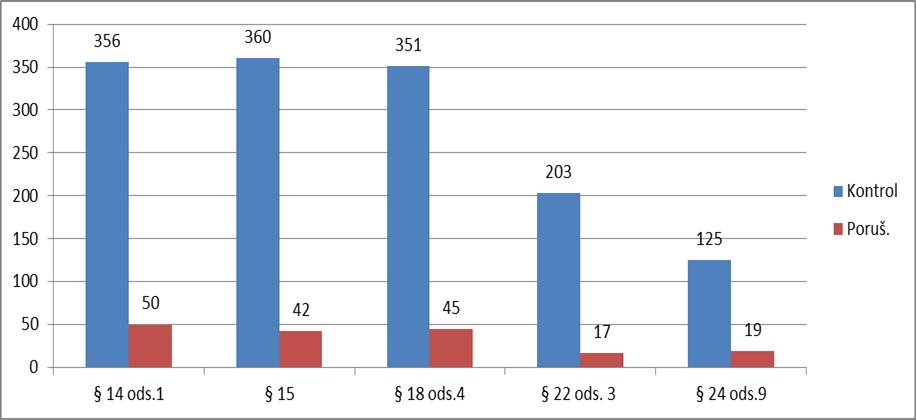 Analýza zistených nedostatkov a návrh opatrení v chove  HDV roku 2017 ďalej pokračoval trend ostatných rokov v zameraní IK na nových chovateľov a málopočetné chovy HD. Na základe  tohto typu zamerania nám stúpol počet IK u KBTPM prevažne s prirodzenou plemenitbou. Z tabuľky č. 4, tak ako po minulé roky, vidieť, že kontroly SHR prevažujú nad kontrolami iných druhov subjektov. Vplyvom IK v tomto druhu subjektu nastal aj nárast kontrol s porušením zákona v chove HD (až 54 kontrolovaných subjektov typu SHR porušilo zákon). Pri návrhoch  na  správne konanie je situácia  obdobná.  Príčina porušovania § 14 ods. 1 spočíva v tom, že v prirodzenej plemenitbe sa využívajú býky bez  Potvrdenia o pôvode (ďalej len „POP“), na základe čoho dochádza aj k nezisťovaniu a neevidovaniu pôvodu u potomstva zo strany otca. Nedostatky pri inseminácii spočívajú v chybách vo vedení evidencie pripúšťania. Pri týchto IK sme sa stretli s nezapísanými údajmi o vykonaných insemináciách v preukazoch plemenníc, resp. Individuálnom registri HD na farme, zošitoch pripúšťania a telenia. Za tieto nedostatky vo vedení potrebnej chovateľskej evidencie zodpovedajú samotní chovatelia.  Zhoršené reprodukčné výsledky v inseminácii sa chovatelia snažia riešiť prechodom na prirodzenú plemenitbu. Žiaľ časť chovateľov aj s využitím býkov bez vydaných Osvedčení o použití na plemenitbu (porušenie § 18 ods. 4). Motivácia chovateľov zaradiť do plemenitby takéhoto býka je rôzna, ale najčastejšie je to neznalosť legislatívy a limitujúcim faktorom, hlavne pre začínajúcich a menších chovateľov, je aj cena plemenných býkov. Celkovo bolo fyzicky skontrolovaných 290 plemenníkov v prirodzenej plemenitbe, z toho 24 plemenníkov bez vydaných Potvrdení o pôvode (ďalej len „POP“) a Osvedčení o použití  na plemenitbu, čo je  8,28 % z celkového počtu plemenníkov v prirodzenej plemenitbe. Chovy s insemináciou majú problémy najmä s preukazovaním údajov z inseminácie (napr. chýbajúce doklady o nákupe ID, chýbajúce pripárovacie plány). Rovnaká situácia je však aj v zasielaní údajov na spracovanie plemenárskej organizácii.  Veľakrát sa  na IK zistilo, že v chove sa nenachádzali doklady preukazujúce zasielanie údajov na spracovanie plemenárskej organizácii (prevažne keď vykonávali insemináciu veterinárni lekári). Aj táto skutočnosť poukazuje, mierne povedané, na laxný prístup niektorých veterinárnych lekárov k vystavovaniu dokladov o vykonaní inseminácie a zasielaniu údajov z inseminácie na spracovanie. No aj niektoré regionálne pracoviská inseminačných spoločností akoby tiež postupne rezignovali na spracovávanie údajov z inseminácie z menších chovov a chovov mimo kontroly úžitkovosti. Najskôr upustili od spracovávania údajov z menších chovov na mesačnej báze. Teraz sa situácia v niektorých chovoch javí tak, akoby boli údaje spracovávané len na dodatočné vyžiadanie pre potreby inšpekčnej kontroly vykonanej PISR.   V § 15 nastal oproti  predchádzajúcemu roku mierny pokles v počte porušení. Najčastejším dôvodom porušenia bolo aj naďalej nezasielanie zmien v stavoch zvierat do CEHZ, ďalej nedostatky vo vedení Individuálneho registra HD na farme, nezaregistrovanie zvierat do CEHZ, nedostatky v pasoch zvierat a neposlednom rade aj neoznačenie zvierat.   V roku 2017 bolo v chovoch HD vykonaných 361 kontrol, z toho 131 bolo v subjektoch, v ktorých nebola v minulosti vykonaná kontrola dodržiavania plemenárskeho zákona, čo v percentuálnom vyjadrení predstavuje 36,29 %. Kontrolu úžitkovosti v chove HD realizovalo 108 subjektov, čo činí v percentuálnom vyjadrení 30 %. Celkovo z 361 IK v chovoch HD bolo 227 IK v subjektoch s chovom kráv bez trhovej produkcie mlieka (dojčiace kravy).V závere je potrebné skonštatovať mierne zhoršenie situácie v porovnaní s predchádzajúcim rokom. Kým v roku 2016 predstavoval podiel porušených paragrafov zo všetkých skontrolovaných paragrafov 8,2 %, tak v tomto roku uvedený podiel stúpol na 10 %. Nárast  podielu porušených paragrafov nás utvrdzuje v tom, že v chovoch charakteru SHR resp. fyzická osoba sú aj naďalej veľké nedostatky v dodržiavaní plemenárskeho zákona.Na základe   požiadavky   vyplývajúcej  z  kontrolného dňa  k  problematike   CEHZ  konanej dňa19.04.2017 na PS SR š. p. Bratislava boli vykonávané inšpekčné kontroly, kde bol v minulosti zistený nesúlad medzi plemenom potomstva a plemenom matky pri hovädzom dobytku. Celkovo bolo vykonaných 54 inšpekčných kontrol a skontrolovaných bolo 1502 ks sporných zvierat. Kontrolované subjekty boli upozornené na chyby pri výpočte podielu krvi jednotlivých plemien u potomstva.3.1.3.  Plán kontrolnej činnosti na rok 2018 v chove HD:vykonávať inšpekčné kontroly v chovoch HD s dôrazom na nových chovateľov       a málopočetné chovy,  vykonávať opakované inšpekčné kontroly v chovoch HD, kde bolo v minulosti zistené porušenie plemenárskeho zákona.3.2.	VÝSLEDKY KONTROLNEJ ČINNOSTI  NA  ÚSEKU  CHOVU  OŠÍPANÝCH       V roku 2017 bolo v chove ošípaných  vykonaných celkovo 44 IK. Porušenia zákona boli zistené pri 13 kontrolách, čo je 29,55 % z celkového počtu IK v chovoch ošípaných. Z toho iba 3 kontrolované subjekty prijali opatrenia na odstránenie zistených nedostatkov. §18 ods. 4 bol porušený v 7 prípadoch, čo je 15,91 % z celkového počtu kontrol v chove ošípaných.Tabuľka č. 6 - Počet vykonaných IK v chovoch ošípaných  v rokoch 2015 – 2017      Z tabuľky č. 6 možno konštatovať, že v roku 2017 klesol počet kontrol oproti roku 2016 a zároveň aj počet  porušení zákona. V % vyjadrení podiel IK s porušením zákona klesol o viac než 7 % v porovnaní s rokom 2016 a bol najnižší za ostatné tri roky.Tabuľka č. 7 - Počet IK podľa charakteru kontrolovaného chovateľského subjektu v chove                          ošípanýchNajväčší počet  14 IK bol vykonaný u SHR, čo je takmer 32 % z celkového počtu kontrol v chove ošípaných.3.2.1. Najčastejšie zistené nedostatky na úseku chovu ošípaných§ 14 ods. 1  - zisťovanie a evidovanie pôvodu, § 15             - poskytnutie údajov o pôvode, identifikácii a mieste určenia zvierat, § 18 ods. 4  - používanie plemenníkov s vydaným Osvedčením  o použití na plemenitbu.Tabuľka č. 8 -  Najčastejšie zistené nedostatky na úseku chovu ošípaných za obdobie rokov                          2015 - 2017Z tabuľky č. 8 je zrejmé, že  v roku 2017 klesol počet kontrol jednotlivých paragrafov. V § 14 ods.1 klesol počet porušení oproti roku 2016 viac než o polovicu (v percentuálnom vyjadrení ide o pokles z 50 % v roku 2016 na 33,3 % v roku 2017), v § 15 nastal v počte porušení oproti roku 2016 nárast takmer trojnásobne (v percentuálnom vyjadrení ide o nárast z 3,57 % v roku 2016 na 13,63 % v roku 2017) a v § 18 ods.4 možno povedať, že oproti roku 2016 nenastala v počte porušení zmena (v percentuálnom vyjadrení ide o nárast zo 17,5 % v roku 2016 na 30,43 % v roku 2017).  Prehľad kontrolovaných a porušovaných ustanovení zákona v chove ošípaných podľa pracovísk je uvedený v prílohe č. 7Graf č. 2 - Porovnanie počtu kontrol s počtom  zistených porušení ustanovení zákona roku                   2017 v chove ošípaných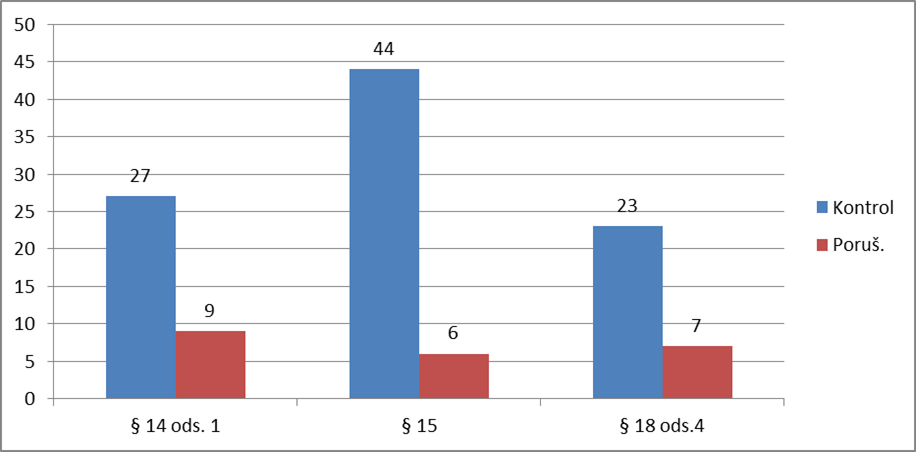 3.2.2. Analýza zistených nedostatkov a  návrh opatrení na úseku chovu             ošípanýchNa základe údajov v grafe č. 2 možno konštatovať, že najviac porušovanými paragrafmi v roku 2017 boli § 14 ods. 1 a § 18 ods. 4. Porušovanie uvedených paragrafov je spôsobené využívaním prasníc, prasničiek a plemenníkov bez vydaného POP v plemenitbe a zároveň využívanie plemenníkov bez  Osvedčenia o použití na plemenitbu v prirodzenej plemenitbe. V plemenitbe ošípaných bolo v roku 2017 skontrolovaných 547 ks plemenných prasníc a prasničiek, 17 ks plemenných kancov. Ďalej bolo skontrolovaných  17 ks prasníc a prasničiek bez POP  a 4 ks kancov boli bez POP a bez Osvedčenia o použití plemenníka na plemenitbu. Inšpekčné kontroly sa v chove ošípaných realizovali rovnakým podielom u väčších chovateľov  aj menších chovateľov typu SHR, resp. fyzická osoba. Aj z toho dôvodu predstavujú neplemenné prasnice iba 3 % podiel zo všetkých skontrolovaných prasníc (plemenných a neplemenných), ale neplemenné kance predstavujú až 19 % podiel z celkového počtu skontrolovaných kancov v plemenitbe. V roku 2017  bol skontrolovaný  aj chov netradičného plemena mangalica, kde bol chovateľ fyzickou osobou. V uvedenom chove pôsobili v plemenitbe plemenné prasnice s vydaným  POP a plemenný kanec s vydaným POP a Osvedčením o použití na plemenitbu. Postupný  zánik chovov klasických plemien ošípaných vo všetkých stupňoch kontroly úžitkovosti ovplyvňuje aj v tomto roku počet IK (pokles počtu IK z 63 v roku 2015 na 44 v roku 2017). V súčasnosti máme na Slovensku aj zahraničné spoločnosti, ktoré využívajú v plemenitbe dovezenú genetiku, s ktorou naďalej pracujú. Na strane druhej sú tu slovenské spoločnosti, ktoré pracujú s hybridizačnými programami zo zahraničia. Popri IK iných druhov zvierat boli skontrolované aj chovy ošípaných len s výkrmom ošípaných (20 IK), kde sa realizoval nákup odstavčiat.Porušovanie § 14 ods. 1 spočívalo v tom, že chovatelia robili obnovu základného stáda prasnicami a prasničkami bez pôvodu (bez POP) a  v plemenitbe pôsobili kance bez POP, čo v percentuálnom vyjadrení  predstavovalo 33,3 % z celkového počtu kontrol tohto paragrafu. V § 15 nastal oproti  predchádzajúcemu roku nárast v počte porušení trojnásobne.  Najčastejším dôvodom porušenia bolo nezasielanie zmien v stavoch zvierat do CEHZ.    Fyzicky boli skontrolované 4 ks kancov bez osvedčenia o použití na plemenitbu. Nezákonná plemenitba (§ 18 ods. 4) bola zistená v chove ošípaných v 4 prípadoch, čo v percentuálnom vyjadrení predstavuje viac než 17 % z celkového počtu kontrolovaného paragrafu.  Prirodzená plemenitba sa využívala v 15 kontrolovaných subjektoch a inseminácia v 10 kontrolovaných subjektoch3.2.3.  Plán  kontrolnej činnosti na  rok 2018 v chove ošípaných:  v chove ošípaných vykonávať inšpekčné kontroly so zameraním na plemenitbu a   pôvod prasníc  a prasničiek využívajúcich  sa v plemenitbe.    3.3.		VÝSLEDKY  KONTROLNEJ  ČINNOSTI  NA  ÚSEKU  CHOVU OVIEC     V roku 2017 bolo v chove oviec  vykonaných celkovo 134 IK. Porušenia  zákona boli zistené pri 27 kontrolách, čo je 20,15 % z celkového počtu  kontrol. Z toho 10 kontrolovaných subjektov prijalo opatrenia na odstránenie zistených nedostatkov. K porušeniu jednotlivých ustanovení zákona došlo v 62 prípadoch. § 18 ods. 4 bol porušený 23 krát, čo je 17,16 % z celkového počtu kontrol. Tabuľka č. 9 - Počet vykonaných IK v chovoch oviec  v rokoch 2015 – 2017V kontrolnom roku 2017 bol uskutočnený najmenší počet kontrol a zároveň zistený najmenší počet porušení a to aj v percentuálnom vyjadrení za ostatné tri roky.Tabuľka č. 10 - Počet IK podľa charakteru kontrolovaného chovateľského subjektu v chove  oviecNajväčší počet 66  IK bol vykonaný u SHR, čo je 49,25 % a 29 IK v spol. s r.o., čo je 21,64 % z celkového počtu kontrol v chove oviec.3.3.1.  Najčastejšie zistené nedostatky na úseku chovu oviec § 14 ods. 1   - zisťovanie a evidovanie pôvodu,§ 15              - poskytnutie údajov o pôvode, identifikácii a mieste určenia zvierat, § 18 ods. 4   - používanie plemenníkov s POP a vyd. Osvedčením o použití na plemenitbu.Tabuľka  č.11 -  Najčastejšie zistené nedostatky v  chove oviec za obdobie rokov 2015 - 2017Z tabuľky č. 11 vyplýva, že počty kontrol a počty porušení jednotlivých ustanovení zákona v roku 2017 výrazne klesli. Súvisí to s dlhodobou práceneschopnosťou pracovníka pracoviska Banská Bystrica. Z tohto dôvodu nebolo možné na uvedenom pracovisku vykonávať IK bez ohlásenia v dvoch skupinách. Najmarkantnejšie to vidieť pri § 18 ods. 4, kde počet porušení klesol z 37 v roku 2016 na 23 v roku 2017. I tak vo väčšine prípadov tohto porušenia sa jednalo o nezákonnú plemenitbu baranmi bez Osvedčenia o použití na plemenitbu.   Prehľad kontrolovaných a porušovaných ustanovení zákona v chove oviec podľa pracovísk je uvedený v prílohe č. 8Graf č. 3 - Porovnanie počtu kontrol s počtom porušení ustanovení zákona v roku 2016                  v chove oviec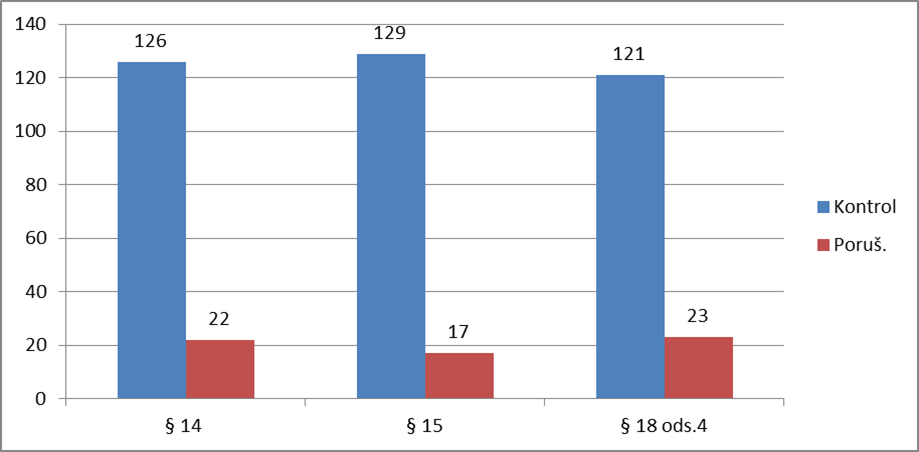 3.3.2. Analýza nedostatkov v chove oviec a návrh opatreníNajviac porušovanými ustanoveniami zákona v roku 2017 boli § 14 ods.1, § 15 a § 18 ods. 4. Ich porušovanie súviselo s nedostatkami v zisťovaní a  evidovaní pôvodu potomstva určeného na obnovu základného stáda, pôvodu plemenníkov v plemenitbe, nedostatkami v evidencii týkajúcej sa identifikácie a miesta určenia zvierat a využívaním plemenníkov bez vydaného osvedčenia na plemenitbu (nezákonná plemenitba). Inšpektori fyzicky prekontrolovali v prirodzenej plemenitbe celkom 646 ks plemenných baranov a 29 ks baranov pôsobiacich v plemenitbe nemalo vydané POP a Osvedčenie o použití na plemenitbu, čo predstavuje 4,3 % z celkového počtu skontrolovaných baranov. V porovnaní s rokom 2016 (8,07 %) ide o pokles na polovicu. Tak ako po minulé roky možno aj v roku 2017 konštatovať, že počet  plemenníkov na fyzický stav plemenníc (bahníc a jariek) je nedostatočný. Tento problém sa objavoval  hlavne u nových chovateľov, ale aj u niektorých chovateľov, kde bola v minulosti vykonaná inšpekčná kontrola. Inšpekčné kontroly boli vykonávané aj mimo pripúšťacej sezóny, ale podstatná časť bola vykonaná až počas pripúšťacej sezóny. Na záver môžeme konštatovať, že hlavnou príčinou porušení ustanovení zákona naďalej  ostáva pôsobenie plemenníkov bez POP a osvedčení o použití na plemenitbu, ďalej neevidovanie pôvodu zo strany matky pri jahničkách slúžiacich na obnovu základného stáda, nezasielanie zmien v stavoch zvierat do CEHZ, nedostatky vo vedení Individuálneho registra  na farme a v neposlednom rade aj neoznačené zvieratá.   	3.3.3. Plán kontrolnej činnosti na rok 2018 v chove oviec:  vykonávanie inšpekčných kontrol zameraných na činnosť výberovej komisie na nákupných trhoch oviec podľa územnej pôsobnosti pracovísk, vykonávanie prevažne neohlásených inšpekčných kontrol zameraných na prirodzenú plemenitbu počas pripúšťacej sezóny.3.4.		VÝSLEDKY KONTROLNEJ ČINNOSTI NA ÚSEKU CHOVU KÔZ      V roku 2017 bolo v chovoch kôz  vykonaných celkovo 43 IK. Porušenie zákona bolo zistené pri 11 kontrolách, čo je 25,58 % z celkového počtu kontrol. Z toho 1 kontrolovaný subjekt prijal opatrenia na odstránenie zistených nedostatkov. K porušeniu jednotlivých ustanovení zákona došlo v 27 prípadoch. §18 ods. 4 bol porušený 11 krát, čo je 25,58 % z celkového počtu kontrol v chove kôz.Tabuľka č. 12 - Počet vykonaných IK v chovoch kôz  v rokoch 2015 – 2017Z tabuľky č. 12 možno konštatovať, že v roku 2017 bol vykonaný najmenší počet IK  a zároveň zistený najmenší počet porušení za ostatné tri roky a to aj v % vyjadrení. V porovnaní s rokom 2016 došlo k  výraznému poklesu porušení, o viac než 26 %. Tabuľka č. 13 - Počet IK podľa charakteru kontrolovaného chovateľského subjektu v chove  kôzNajväčší počet 28 IK bol jednoznačne vykonaný u SHR, čo je 65,11 % z celkového počtu kontrol v chove kôz.    3.4.1.    Najčastejšie zistené nedostatky na úseku chovu kôz§ 14 ods. 1 -  zisťovanie a evidovanie pôvodu,§ 15            -  poskytnutie údajov o pôvode, identifikácii a mieste určenia zvierat,  § 18 ods. 4  - používanie plemenníkov s Osvedčením o použití na plemenitbu.Tabuľka  č. 14 -  Najčastejšie zistené nedostatky v chove  kôz za obdobie rokov   2015 – 2017Z tabuľky č. 14 vyplýva, že počty kontrol jednotlivých ustanovení zákona sa pohybujú za ostatné tri roky takmer na rovnakej úrovni, ale v počte porušení možno hovoriť o rapídnom poklese. V porovnaní s rokom 2016 poklesol počet porušení v § 14 ods. 1 a § 18 ods. 4  takmer na polovicu,  pri § 15 takmer na štvrtinu. Na základe týchto výsledkov možno hovoriť o výraznom zlepšovaní situácie v chove kôz v zisťovaní a evidovaní pôvodu, plemenitbe a vo vedení CEHZ. Konečne v tomto roku bolo vidieť, že chovu kôz sa začínajú venovať ľudia, ktorí to chcú robiť dobre a chcú mať z chovu kôz aj nejaký finančný prospech (predaj syra, syrových výrobkov mimo vlastného zásobenia).Prehľad kontrolovaných a porušovaných ustanovení zákona v chove kôz podľa pracovísk je uvedený v prílohe č. 9Graf č. 4 - Počty kontrol najviac kontrolovaných a porušovaných ustanovení zákona v roku   2017                   v chove kôz 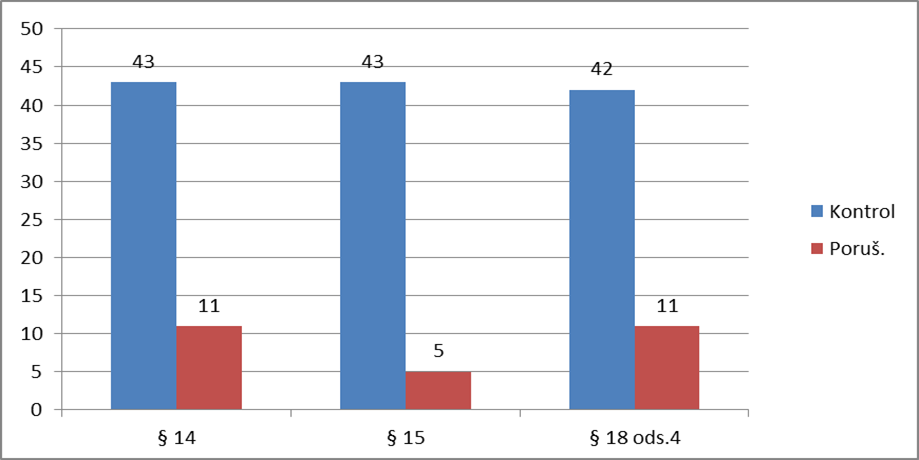 3.4.2. Analýza nedostatkov v chove kôz a návrh opatrení Najviac porušovanými ustanoveniami zákona v roku 2016 boli § 14 ods.1, § 15 a § 18 ods. 4. Ich porušovanie súviselo s nedostatkami v zisťovaní a  evidovaní pôvodu potomstva určeného na obnovu základného stáda, pôvodu plemenníkov v plemenitbe,  nedostatkami vo vedení evidencii týkajúcej sa identifikácie a miesta určenia zvierat a využívaním plemenníkov bez vydaného Osvedčenia  o použití na plemenitbu (nezákonná plemenitba). V roku 2017 bolo v úžitkových chovoch kôz prekontrolovaných 34 ks capov, z toho 12 ks capov pôsobilo v plemenitbe bez vydaného POP a Osvedčenia o použití na plemenitbu, čo je 35,3 % z celkového počtu skontrolovaných capov. Príčinu tohto stavu možno aj naďalej hľadať v nedostatočnej ponuke plemenných capov každoročne predvádzaných na NT (v roku 2017 bolo zaradených do plemenitby 19 ks plemenných capov). Nedostatok plemenníkov a zároveň ich vysoká nákupná cena na Slovensku vedie chovateľov k nezákonnej plemenitbe.Podiel kontrol s porušením § 14 ods. 1 klesol v chove kôz zo 40 % v roku 2016 na 26 % v roku 2017. Rovnako klesol podiel kontrol s porušením § 18 ods. 4 v chove kôz zo 40 % v roku 2016 na 26 % v roku 2017.  Pri § 15 klesol markantne podiel kontrol s porušením z 35 % v roku 2016 na 12 % v roku 2017.  Na záver môžeme konštatovať, že hlavnými príčinami porušení ustanovení zákona naďalej  ostáva pôsobenie plemenníkov bez Osvedčení o použití na plemenitbu, nezisťovanie a neevidovanie pôvodu zo strany matky pri kozičkách slúžiacich na obnovu základného stáda, neoznačené zvieratá, nezaregistrované zvieratá, nezasielanie zmien v stavoch do CEHZ a nevedenie Individuálneho registra kôz na farme.  3.4.3. Plán  kontrolnej činnosti na rok 2018 v chove kôz:vykonávanie inšpekčných kontrol zameraných na činnosť VK na nákupných trhoch kôz podľa územnej pôsobnosti pracovísk, vykonávanie prevažne neohlásených inšpekčných kontrol zameraných na prirodzenú plemenitbu počas pripúšťacej sezóny.VÝSLEDKY  KONTROLNEJ  ČINNOSTI  NA ÚSEKU CHOVU  KONÍ        V roku 2017 bolo v chove koní  vykonaných celkovo 51 IK. Porušenia zákona boli zistené pri 14 kontrolách, čo je 27,45 % z celkového počtu kontrol. Opatrenia na odstránenie zistených nedostatkov si prijalo 8 subjektov. K porušeniu jednotlivých ustanovení zákona došlo v 18 prípadoch. § 18 ods. 4 bol porušený v 3 prípadoch, čo je 5,88 % z celkového počtu kontrol. Tabuľka č. 15 - Počet vykonaných IK v chovoch koní  v rokoch 2015 – 2017Z údajov v tabuľke č. 15 možno konštatovať, že v roku 2017 došlo k zníženiu počtu IK a taktiež k zníženiu počtu IK s porušením zákona v porovnaní s rokmi 2015 a 2016. Ale v percentuálnom vyjadrení počtu IK s porušením zákona ide za ostatné tri roky o vyrovnaný stav.  Tabuľka č. 16 - Počet IK podľa charakteru kontrolovaného chovateľského subjektu v chove koníNajväčší počet 27  IK bol vykonaný u SHR, čo predstavuje 52,94 % z celkového počtu kontrol v chove koní. 3.5.1.  Najčastejšie zistené nedostatky na úseku chovu koní § 14 ods. 1 - zisťovanie a evidovanie pôvodu,§ 15      	  - poskytnutie údajov  o pôvode a identifikácii a miesta určenia v chove,§ 18 ods. 4 - použitie plemenníkov s vyd. POP a Osvedčením o použití na plemenitbu.Tabuľka č.17 - Najčastejšie zistené nedostatky v chove koní za obdobie rokov 2015 – 2017Z tabuľky č. 17 je zrejmé, že pri všetkých najčastejšie porušovaných ustanoveniach zákona došlo v roku 2017 oproti roku 2016 k poklesu počtu kontrol. Porušovanie § 14 ods. 1 a § 18 ods. 4  v % vyjadrení má výrazne klesajúcu tendenciu. Počet porušení § 15 mierne stúpol oproti roku 2016. Prehľad kontrolovaných a porušovaných ustanovení zákona v chove koní podľa pracovísk je uvedený v prílohe č. 10Graf č. 5 - Počty kontrol najviac kontrolovaných a porušovaných ustanovení zákona v roku  2017                 v chove koní 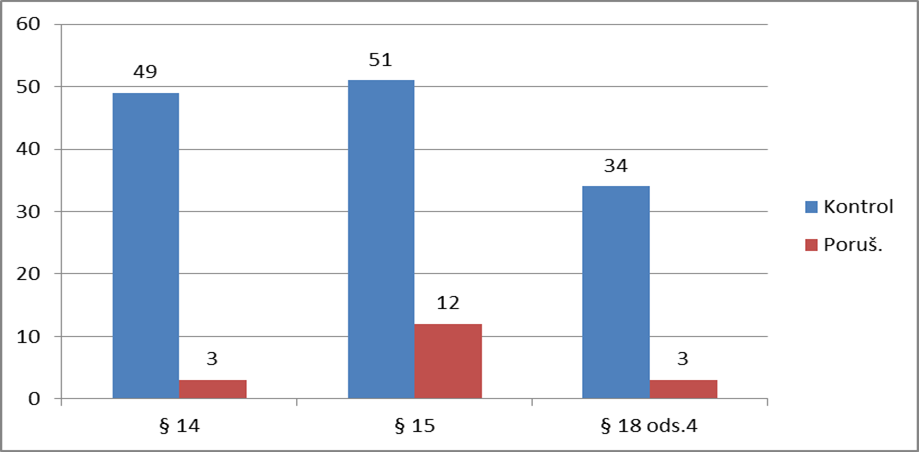  Analýza nedostatkov a návrh opatrení na úseku chovu koníSituácia v chove koní sa nemení. Nové subjekty si kone kupujú buď na relaxačné alebo turistické účely. Niektoré kontrolované subjekty nemajú v CEHZ zaevidované farmy ani zvieratá, čo sa v konečnom dôsledku odzrkadľuje v problémovom dohľadávaní žriebät s neúplným pôvodom. V našich podmienkach je dôležité vykonávať preventívne kontroly so zameraním na nelegálnu plemenitbu a aj na predaj zvierat pochádzajúcich z nelegálnej plemenitby. Z pohľadu šľachtenia a plemenitby v SR je nemenej dôležité vykonávať kontroly s dôrazom na dovezené kone z okolitých štátov, ako aj na majiteľov žrebcov registrovaných v CEHZ Žilina. V roku 2017 bola kontrolná činnosť v chove koní zameraná na subjekty, v ktorých v minulosti boli zistené porušenia, na nové subjekty a na subjekty, kde sa podľa CEHZ nachádza potomstvo po nelicentovaných resp. neznámych žrebcoch.  Inšpekčné kontroly v chovoch koní boli v roku 2017 zamerané na zisťovanie a evidovanie pôvodu, poskytnutie údajov o pôvode, o identifikácii a mieste určenia a na samotnú plemenitbu. Celkovo bolo skontrolovaných 315 ks koňovitých zvierat, z ktorých bolo 257 ks koní vlastných, 58 ks koní v držbe. Celkovo boli skontrolované 2 plemenné žrebce pôsobiace v prirodzenej plemenitbe, ktoré mali vydané POP a Osvedčenie o použití na plemenitbu. V roku 2017 sme zistili v chove koní nezákonnú plemenitbu v 3 prípadoch, ale fyzicky nebol skontrolovaný žiadny žrebec bez vydaného Osvedčenia o použití na plemenitbu pôsobiaci v prirodzenej plemenitbe. Vykonanou analýzou výsledkov z kontrolnej činnosti v roku 2017 bolo zistené, že najčastejším nedostatkom bolo neplnenie si povinností pri poskytnutí údajov týkajúcich sa pôvodu, identifikácie a miesta určenia zvierat. Hlavnými nedostatkami boli opäť nezasielanie zmien do CE a neevidovanie údajov o pôvode, identifikácii a mieste určenia koní. Kontrolované subjekty po predaji koní chovateľom bez zaregistrovanej farmy nevedeli odhlásiť z vlastnej farmy odpredané kone, a tak zostali zaregistrované na pôvodnej farme. Po upozornení na zriadenie dočasnej farmy pre tieto prípady, kontrolované subjekty zhodne tvrdili, že o tom nemajú vedomosť.      V porovnaní s predchádzajúcimi kontrolnými obdobiami bol zaznamenaný pokles v porušení § 14 ods. 1 a § 18 ods. 4 zákona o šľachtení a plemenitbe. K uvedenému poklesu došlo prevažne z dôvodu, že chovatelia koní nevykonávajú plemenitbu, pretože neskôr nevedia predať narodené potomstvo a nechcú rozširovať svoje chovy koní.3.5.3. Plán kontrolnej činnosti  na rok 2018 v chove  koní : vykonávanie inšpekčných kontrol so zameraním na plemenitbu a pôvod narodeného potomstva s dôrazom na nových chovateľov. VÝSLEDKY KONTROLNEJ ČINNOSTI NA ÚSEKU CHOVU HYDINY     V roku 2017 boli v chove hydiny vykonané 4 IK inšpektormi Pracoviska Prešov, pričom  porušenie zákona bolo zistené v jednom prípade. Prehľad kontrolovaných a porušovaných ustanovení zákona v chove hydiny podľa pracovísk je uvedený v prílohe č. 113.6.1. Analýza nedostatkov a návrhy opatrení  v chove hydinyV chove hydiny boli v roku 2017 vykonané len 4 inšpekčné kontroly, pri ktorých bolo u jedného chovateľa zistené porušenie ustanovení zákona č. 194/1998 Z. z.. Jednalo sa o porušenie § 14  - kontrolovaný subjekt nepredložil u nakupovaného materiálu atest. Skontrolovaní chovatelia hydiny vlastnili spolu 202 507 ks. Kontrolované  subjekty vlastnia produkčné chovy za účelom produkcie vajec a mäsa. Z uvedeného počtu hydiny bola polovica nosníc a polovica brojlerových kurčiat. Nakúpený jednodňový materiál pochádza z liaharenských firiem v Českej republike, Maďarsku, Nemecku a na Slovensku. 3.6.2.  Plán  kontrolnej činnosti na rok 2018 v chove hydiny:vykonávanie inšpekčných kontrol v chovoch hydiny u drobnochovateľov. VÝSLEDKY KONTROLNEJ ČINNOSTI NA ÚSEKU CHOVU BEŽCOV     V roku 2017 bola v chove bežcov vykonaná 1 IK inšpektormi Pracoviska Prešov, pričom  porušenie zákona bolo zistené v jednom prípade. Prehľad kontrolovaných a porušovaných ustanovení zákona v chove bežcov podľa pracovísk je uvedený v prílohe č. 123.7.1. Analýza nedostatkov a návrhy opatrení  v chove bežcovV chove bežcov  bola v roku 2017 námatkovo vykonaná 1 inšpekčná  kontrola, pri ktorej bolo u kontrolovaného chovateľa zistené porušenie  ustanovení zákona č. 194/1998 Z. z.. Došlo k porušenie § 15  - kontrolovaný subjekt nemal v čase kontroly zosúladené počty chovaných bežcov na svojej farme s počtom bežcov evidovaných v CEHZ Žilina. 3.7.2.  Plán  kontrolnej činnosti na rok 2018 v chove bežcov:vykonávanie inšpekčných s dôrazom na pôvod chovaného a produkovaného materiálu a vedenie predpísanej evidencie. 3.8. VÝSLEDKY  KONTROLNEJ  ČINNOSTI  NA  ÚSEKU  CHOVU         KRÁLIKOV      V roku 2017 boli v chove králikov vykonané 2 IK inšpektormi Pracoviska Prešov, pričom  porušenie zákona nebolo zistené.  Prehľad kontrolovaných a porušovaných ustanovení zákona v chove králikov podľa pracovísk je uvedený v prílohe č. 133.8.1. Analýza nedostatkov a návrhy opatrení  v chove králikovPri IK boli kontrolované ustanovenia § 14, § 15, § 18 a § 22. Odkontrolované boli hybridy Hylapa a Martini. Kontrolované subjekty vykonávali reprodukciu formou inseminácie, ktorú zabezpečovali zamestnanci dodávateľskej firmy. Rodičovský materiál bol dovezený zo zahraničia: Česká republika a Taliansko. Z kontrolovaných subjektov sa predáva len finálny produkt určený na jatočné účely. Kontrolované subjekty neboli členmi SZCH Bratislava. Rodičovský materiál bol označený tetovaním v zmysle požiadaviek šľachtiteľskej firmy. Kontrolované subjekty si viedli evidenciu reprodukčných úkonov ako aj dosiahnutých produkčných parametrov. Pri kontrolách boli predložené dodacie listy s požadovanými údajmi. Kontrolované subjekty predložili manuály ku chovu hybridov s vystavenými úžitkovými vlastnosťami. 3.8.2. Plán kontrolnej činnosti na rok 2018 v chove králikov:vykonať kontroly v kmeňových a plemenných chovoch králikov.3.9. VÝSLEDKY  KONTROLNEJ  ČINNOSTI  NA  ÚSEKU  CHOVUVČIEL      V roku 2017 bolo v chove včiel  vykonaných celkovo 12 IK. Porušenia zákona v chove  včiel  neboli zistené. Prehľad kontrolovaných a porušovaných ustanovení zákona v chove včiel podľa pracovísk je uvedený v prílohe č. 143.9.1.  Analýza  nedostatkov a návrh opatrení v chove včielInšpekčné kontroly v roku 2017 boli zamerané na chovateľov realizujúcich rozmnožovacie a úžitkové chovy včiel. Celkove skontrolované subjekty vlastnili 559 včelstiev. Inšpekčné kontroly boli zamerané na kontrolu dodržiavanie ustanovení § 11, § 12, § 14 ods. 1, § 15, § 17 a § 25 ods. 1 zákona č. 194/1998 Z.z. v chove včiel. Pri kontrolách sa kládol dôraz na fyzické prehliadky náhodne vybraných včelstiev (približne 10 % z celkového počtu včelstiev)  a posúdenie exteriérových znakov pre plemeno Včela kranská. Vo všetkých kontrolovaných včelstvách sa nachádzali matky, ktoré vykazovali exteriérové znaky pre plemeno Včela kranská. Kontrolou chovateľskej evidencie bolo zistené, že v úžitkových chovoch sa nachádzali matky z nákupu od chovateľov realizujúcich rozmnožovacie chovy, alebo matky vlastnej línie z vlastného chovu. V rozmnožovacích chovoch sa nachádzali matky nakúpené zo šľachtiteľského chovu na Slovensku, importované matky zo šľachtiteľských chovov v zahraničí a ich rozchované dcéry. V chovoch bola vedená predpísaná evidencia a dosiahnuté výsledky za jednotlivé včelstvá boli zasielané pravidelne poverenej plemenárskej organizácii. Všetky RCH boli  zapojené do kontroly úžitkovosti. Všetky skontrolované matky boli označené predpísaným spôsobom – farebným opalitom alebo farbou prislúchajúcou k roku narodenia včelej matky. Kontrolované subjekty sú členmi Slovenského zväzu včelárov. RCH mali dekréty vydané uznanou chovateľskou organizáciou, Združenie chovateľov včelích matiek slovenskej kranskej včely v Liptovskom Hrádku.     V dlhodobom sledovaní situácie v chove včiel možno prijať záver, že pretrváva zvyšovanie vzdelanostnej úrovne včelárov, hlavne zavádzaním moderných trendov a moderných technológií vo svete, ale hlavne výchovou mladých včelárov, ktorí sú budúcnosťou pre chov včiel. Na základe zistení pri inšpekčných kontrolách a komunikácii s odbornou verejnosťou v chove včiel sa opäť potvrdil fakt, že situácia v chove včiel na Slovensku sa uberá pozitívnym smerom. 3.9.2.  Plán  kontrolnej činnosti na rok 2018 v chove včiel:vykonávanie inšpekčných kontrol v chovoch včiel so zameraním na čistotu plemena Včela kranská.3.10.  VÝSLEDKY  KONTROLNEJ  ČINNOSTI  NA  ÚSEKU  CHOVU  RÝB     V roku 2017 boli v chove rýb  vykonané celkovo 2 IK. Porušenie zákona v chove  rýb  nebolo zistené. Prehľad kontrolovaných a porušovaných ustanovení zákona v chove rýb podľa pracovísk je uvedený v prílohe č. 153.10.1.  Analýza  nedostatkov a návrh opatrení v chove rýbKontrolované subjekty boli organizované pod SRZ Rada Žilina. Pri vykonaných kontrolách boli odkontrolované druhy: pstruh potočný a dúhový, kapor rybničný, zubáč veľkoústy, lieň sliznatý, pleskáč vysoký a šťuka severná. Násady kontrolovaných druhov rýb boli do kontrolovaných chovov zabezpečované z iných spoločností spadajúcich pod patronát SRZ Rada Žilina. 3.10.2. Plán  kontrolnej činnosti na rok 2018 v chovoch rýb: pokračovať vo vykonávaní  kontrol v reprodukčných chovoch rýb.4. SPRÁVNE  KONANIA4.1. Začaté  správne  konania  a  vydané  rozhodnutia       V roku 2017 komisia PISR na prerokovanie správnych konaní prehodnotila 143 protokolov z inšpekčných kontrol, z toho 42 protokolov z inšpekčných kontrol vykonaných v roku 2016. Správne konanie podľa zákona č. 71/1967 Zb.2 bolo začaté v 69 veciach. O uložení pokuty bolo rozhodnuté v 65 veciach. Tabuľka č. 18 - porovnanie počtu prerokovaných protokolov a vydaných rozhodnutí o pokute                            v rokoch 2012 až 20174.2. Pokuty  uložené v  správnom konaní 4.2.1. Rozhodnutia      Najviac správnych konaní bolo začatých a následne najviac pokút bolo v roku 2017  uložených kontrolovaným subjektom s právnou formou SHR. Táto skutočnosť súvisí s tým, že SHR je naďalej (podobne ako v predchádzajúcich rokoch) najrozšírenejšou právnou formou zriaďovanou chovateľmi s cieľom venovať sa poľnohospodárskej prvovýrobe.Tabuľka č. 19 - Počet vydaných rozhodnutí o pokute podľa charakteru kontrolovaného subjektu,                            porovnanie počtu uložených pokút prvý krát a opakovane4.2.2. Odvolania      Odvolanie proti rozhodnutiu o pokute podal v roku 2017 jeden účastník konania.  Odvolací orgán - MPRV SR - rozhodol spôsobom navrhovaným správnym orgánom teda odvolanie zamietol a rozhodnutie PISR o pokute potvrdil.    4.2.3. Výška uložených pokút  Rozhodnutiami vydanými v správnom konaní PISR v roku 2017 uložila pokuty v celkovej výške 14 150,00 Eur.   Tabuľka č. 20 -  Porovnanie počtu sankcionovaných subjektov a celkovej výšky pokút v rokoch                            2013 až  2017    4.2.4. Vymáhanie pokút     Návrh na vykonanie exekúcie podala  PISR v roku 2017 v troch veciach. Exekútor vymohol dve pohľadávky z predchádzajúcich rokov.     5. SŤAŽNOSTI, ŽIADOSTI, PODNETY     Podanie, ktoré by sa mohlo kvalifikovať ako sťažnosť v zmysle zák. č. 9/2010 Z. z.4 o sťažnostiach v roku 2017 nebolo doručené.  Dve podania organizácia kvalifikovala ako žiadosť o poskytnutie informácií podľa zák. 211/2000 Z. z.12 o slobodnom prístupe k informáciám. Ďalšie jedno podanie malo charakter podnetu resp. žiadosti o vykonanie  kontroly, podnet bol postúpený vecne a miestne príslušnému orgánu na prešetrenie. 6. ROZPOČET 6.1.   ZÁVÄZNÉ  UKAZOVATELE  ROZPOČTU  	Rozpisovým listom MPRV SR spis. č. 874/2017-330  zo dňa 19.01.2017  boli  PISR   pre rok 2017  „Rozpísané záväzné  ukazovatele  štátneho rozpočtu“ nasledovne: I.  PRÍJMY ORGANIZÁCIE                                                27 175 Eur     A. Záväzný ukazovateľ (zdroj 111)                                      10 000 Eur   v tom : poplatky za výkon kontrol                                  10 000 Eur     B. Príjmy zo SPF (zdroj11H) – mzdové výdavky                17 175 EurII. VÝDAVKY ORGANIZÁCIETabuľka č. 21 - Rozpis  v EurZ hľadiska programovej štruktúry boli  výdavky rozpočtu alokované na programe :0910602 - Štátna kontrola plemenitby a šľachtenia hospodárskych zvierat, OEKOK03 -  Informačné technológie, ide o medzirezortný program. Z hľadiska  zdroja financovania:  111- prostriedky štátneho rozpočtu ,11H – od iných subjektov verejnej správy (SPF). V rámci programového rozpočtovania boli zadefinované ciele a ich merateľné ukazovatele. Kontrola plnenia cieľov z hľadiska dosiahnutého výsledku a výstupu poukazuje na  opodstatnenosť rozpočtovej požiadavky.                                                                    Tabuľka č. 22 -  Hodnotenie cieľov a ich merateľných ukazovateľov k 31.12.20176.1.1.  Úpravy rozpočtu      Pôvodne schválený rozpočet organizácie bol v priebehu roka 2017 upravený rozpočtovými  opatreniami MF SR a  MPRV SR  v súlade s  ustanoveniami zákona č. 523/2004 Z. z.5 o rozpočtových pravidlách verejnej správy a o zmene a doplnení niektorých zákonov v znení neskorších predpisov. VÝDAVKY Tabuľka č. 23 -  Prehľad rozpočtových opatrení výdavkovTabuľka č. 24 - Po premietnutí rozpočtových opatrení   z úrovne MF SR a  MPRV SR ako aj                           vnútorných na organizácií - bežné výdavky boli upravené záväzné ukazovatele                           MPRV SR  na rok 2017  nasledovne:6.2.   ČERPANIE  ROZPOČTUTabuľka č. 25 - Čerpanie rozpočtu podľa programovej štruktúry, zdroja, ekonomickej                             klasifikácie v Eur6.2.1.  Bežné výdavkyMzdy, platy a ostatné osobné vyrovnania (610)     Viac ako polovica (62,47 %) schválených bežných výdavkov   aj upravených (63,69 %) na činnosť organizácie predstavovali výdavky na mzdy  zamestnancov.  Mzdové  prostriedky boli za rok 2017 účtovne čerpané vo výške 139 731,00 Eur. V celkovom  čerpaní výdavkov na mzdy sú zahrnuté aj finančné prostriedky zo zdroja 11H od iných subjektov verejnej správy,  v objeme 12 727,00 Eur. Poistné a príspevky do poisťovní (620)     Poistné a príspevky do poisťovní boli v roku 2017 čerpané v celkovej  výške 51 776,45 Eur. V tom boli použité aj prostriedky zo zdroja 11H v sume 4448,00 Eur. Výška poistného zodpovedá  34,95 % z objemu mzdových prostriedkov a príspevku zamestnávateľa na doplnkové dôchodkové poistenie (EP 627   2 703,10 Eur).Tovary a služby (630)     Spolu čerpania na programe 0910602 a OEKOK03 bolo vo výške 27 527,79 Eur. V rámci  kategórie EK 630 bolo najvyššie čerpanie na ekonomickej podpoložke 631001 – cestovné tuzemské (3 908,20 Eur, v percentách 14,19 %),  634001 – PHM  (6 090,40 Eur,  v percentách 22,12), 637014 – stravovanie (4 450,00 Eur,  v percentách 16,16 %).Bežné transfery (640)     Rozpočtované prostriedky bežných transferov boli v roku 2017 čerpane na 100 %  výšky upraveného rozpočtu ( 363,76 Eur) na náhradu príjmu pri dočasnej pracovnej neschopnosti. PLNENIE PRÍJMOV ROZPOČTU  Tabuľka č. 26 -  Prehľad plnenia príjmov rozpočtu za rok 2017 v Eur      Na  príjmové účty Plemenárskej inšpekcie SR, vedené v Štátnej pokladnici :1. účet „Pokuty a penále“ boli sústredené príjmy z uložených  pokút v správnom konaní  súvisiace s uplatňovaním zák. č. 194/1998 Z. z.   v konečnej sume 14 400,24  Eur. 2.   účet „Iné nedaňové príjmy“ boli sústredené príjmy: z  Transferov  v rámci verejnej správy, zo Slovenského pozemkového fondu ( EK 312 006) v sume 17 175,00 Eur, v rámci rozpisu záväzných ukazovateľov ŠR  na rok 2017 – na mzdové výdavky.  z vyúčtovania prevádzkových náklad na základe výpožičky nebytových priestorov   za rok 2016 – preplatok v sume 48,50 Eur.6.4.     BEŽNÉ ÚČTY Organizácia má zriadené v Štátnej pokladnici tri bežné účty.  Tabuľka č. 27 -  Prehľad a pohyb na bežných účtoch  6.5.     ŠKODOVÉ  PRÍPADYŠkodovej komisii PISR ako poradnému organu vedúceho organizácie v oblasti uplatňovania práv na náhradu škody spôsobenej organizácií, v roku 2017 nebol nahlásený žiadny škodový prípad. 6.6.    FINANČNÉ  KONTROLY6.6.1. Vnútorné     V súlade so zákonom č. 357/2015 Z. z.7 o finančnej kontrole a audite a o zmene a doplnení niektorých zákonov v znení neskorších predpisov a internej Smernice o finančnej kontrole    boli vykonané základné finančné kontroly. Ich cieľom bolo overenie súladu finančnej operácie s rozpočtom, zmluvami, osobitnými a vnútornými  predpismi. Kontrolami nebolo zistené porušenie zák. č. 357/2015 Z. z.7.PERSONÁLNE OTÁZKY7.1.   ORGANIZAČNÁ   ŠTRUKTÚRAPodrobnosti o organizačnej štruktúre, rozsah, pôsobnosť, vzájomné vzťahy organizačných útvarov, rozsah plnení a zodpovednosti vedúcich štátnych zamestnancov a  ostatných zamestnancov upravuje organizačný poriadok s platnou organizačnou schémou. Schéma organizačnej štruktúry platná od 1.1.2015PERSONÁLNE  OTÁZKY  ZAMESTNANOSTI     Riešenie personálnych otázok zamestnanosti je v PISR zabezpečované v súlade so zákonmi   č.  400/2009 Z. z.1,   č.  552/2003 Z. z.8,    č. 553/2003 Z. z.9,   č. 311/2001 Z. z.10 , č. 55/2017 Z. z. 14 a ďalšími súvisiacimi právnymi predpismi.Jedným so záväzných ukazovateľov Štátneho rozpočtu pre rok 2017 bol ukazovateľ počtu zamestnancov v organizácii   stanovený na 13 zamestnancov.Tabuľka č. 28  - Priemerný prepočítaný počet zamestnancov v roku 2017Tabuľka č. 29 - Vzdelanostná štruktúra zamestnancov v roku 2017Tabuľka č. 30 -  Prehľad o počte zamestnancov, ich zaradení a štruktúre platov v zmysle                            zák. č. 55/2017 Z. z. 14 a zák. č. 553/2003 Z. z.9 k 31.12.2017Tabuľka č.  31  -  Veková štruktúra zamestnancov PISR  k 31.12.2017Tabuľka č. 32  -  Vekový  priemer  zamestnancov  PISR  k 31.12.20177.3. MZDOVÁ POLITIKA          Bola limitovaná rozpočtovými výdavkami  upraveného rozpočtu na mzdy. Tabuľka č. 33  - Objem vynaložených finančných prostriedkov na mzdy za rok 2016 - 2017                           porovnanie7.3.1. Priemerná mesačná mzda Priemerná mesačná mzda v organizácii v roku 2017, určená podielom mzdových prostriedkov upraveného  rozpočtu na zdroji 111 +  11H  (139 731 Eur) k priemernému prepočítanému počtu zamestnancov   (11,73)   bola 993 Eur.V roku  2016  bola  priemerná mesačná  mzda  1013 Eur,  pri  rozpočte na  mzdy zo zdroja 111 +11H (142 606 Eur ) a rovnakom evidenčnom počte  prepočítaných   zamestnancov 11,73. Pokles v roku 2017  - 20 Eur oproti roku 2016. Tabuľka č. 34  - Štruktúra zdrojov financovania dosiahnutej priem. mzdy  za rok  2016 - 2017     7.4.  SOCIÁLNA POLITIKA      PISR má vybudovaný sociálny systém starostlivosti o zamestnancov. Dôraz bol kladený na obligátne výdavky  hradené z rozpočtu  a to na stravovanie  a doplnkové dôchodkové sporenie (ďalej len „DDS“).     Z tvorby sociálneho fondu v súlade s Internou smernicou  PISR na vykonanie zák. č. 152/1994 Z. z.11 bol  zabezpečený  príspevok na stravovanie  nad  rámec  zákonných predpisov v sume 0,90Eur na stravný lístok.Príspevok zamestnávateľa na DDS bol vo výške 2% z objemu zúčtovaných  platov, v celkovej sume 2 703,10 Eur.  Tabuľka č. 35 - Prídel a použitie sociálneho fondu za rok 20177.5.   ROZVOJ   ĽUDSKÝCH  ZDROJOV       Vzdelávací proces zamestnancov PISR v roku 2017 bol flexibilný podľa aktuálnych požiadaviek a dôraz bol kladený na prehlbovanie vzdelania formou interného samovzdelávania v služobnom čase. Účasť na odborných seminároch, školenia, kurzoch Zákon o štátnej službe č. 55/2017 Z. z. 14 /2/Školenie k  používaniu registra výberových konaní /1/Kurz zameraný na vypracovanie analýzy (opis) štátnozamestnaneckého miesta ako podklad k tvorbe kompetenčného modelu /1/Účasť na aktívoch, chovateľských dňoch, výstavách dotýkajúcich sa problematiky šľachtenia, plemenitby, chovu HZKontrolný deň CEHZ na PS SR š.p. Bratislava /2/Výročná členská schôdza ZCHMD v Liptovskom Jáne /1/Chovateľský deň chovateľov pinzgauského dobytka v Podturni /6/Jesenná bonitácia koní – NŽ Topoľčianky /2/Slávnostné vyhlásenie výsledkov súťaže „Najlepší ŠCH holsteinskeho plemena“ /2/Hodnotenie HZ na Národnej výstave  HZ – Agrokomplex národné výstavisko š.p. Nitra /6/Výstava Agrokomplex 2017 na Agrokomplex národné výstavisko š.p. Nitra  /8/ VII. Chovateľský deň SHA – PVOD Kočín /3/ Konferencia AGROBIZNIS 2017 na Agrokomplex národné výstavisko š.p. Nitra  /7/Chovateľský deň ZCHMD v Medziankach /2/Chovateľský deň ZCHSSD v Prešove /4/Demeter 2017 – Liptovský Hrádok  /2/Slávnostné uznávanie SDO na NPPC-VÚŽV, ÚH Trenčianska Teplá /1/HODNOTENIE  A  ANALÝZA  ČINNOSTI1.  PISR v rámci predmetu činnosti vykonala v roku 2017 celkom 450 inšpekčných kontrol      tak, ako bolo v pláne kontrolnej činnosti. 2.  Inšpekčnými kontrolami sa sledoval cieľ znížiť nepovolenú plemenitbu na 16 %.  Tabuľka č. 36 - Prehľad počtu zistených porušení § 18 ods. 4  zákona podľa  druhu HZ                          za rok 2016 a 2017Prehľad počtu zist. porušení  §18 ods. 4  zákona podľa pracovísk je uvedený v prílohe č. 17Graf č. 6 - Prehľad počtu zistených  porušení § 18 ods. 4 v rokoch 2008 – 2017 v SR 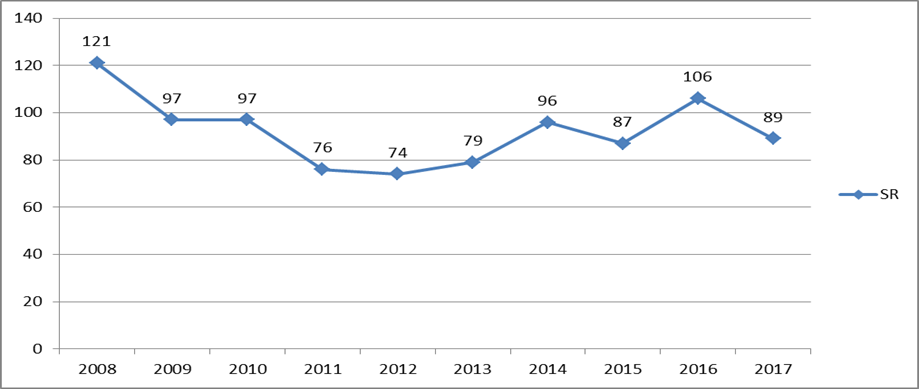 Graf č. 7 - Prehľad počtu porušení  § 18 ods. 4 za jednotlivé druhy HZ v rokoch            2008- 2017 v SR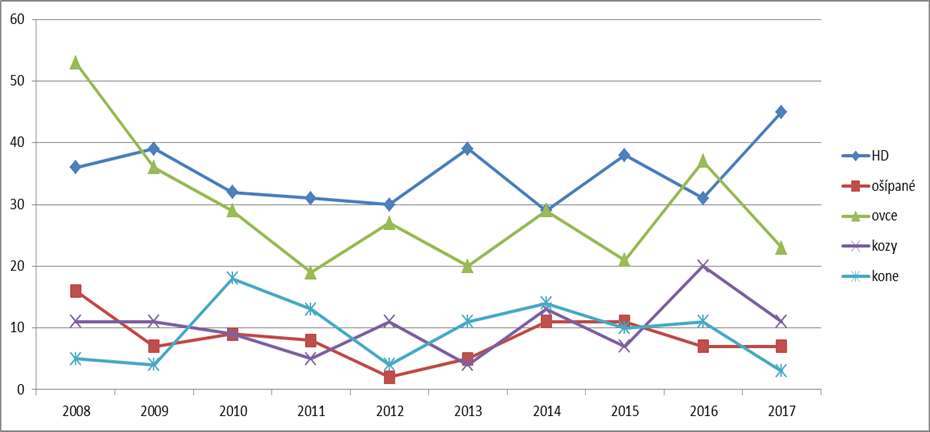 3. Najviac pokút bolo v roku 2017 uložených za nezisťovanie a neevidovanie pôvodu zvierat     a nezákonnú plemenitbu.    Tabuľka č. 37 - Pokuty uložené v roku 2017 za porušenie kontrolovaných ustanovení zákona                           u kontrolovaných druhov HZ      Cieľom kontrolnej činnosti ako aj ukladania pokút je zosúladiť činnosť chovateľov s ustanoveniami zákona a zvýšenie zodpovednosti chovateľov za stav plemenitby na Slovensku. Teda zmyslom uloženia pokuty nie je demotivácia a odradenie chovateľov od samotného chovu hospodárskych zvierat, ale impulz na dodržiavanie právnych predpisov, čo je v konečnom dôsledku zárukou odstránenia nedostatkov a zabránenie recidívy. Napriek tomu, že inštitúcia kontroly je  chovateľmi vnímaná kontroverzne, práve dôsledná kontrola a primerané represívne opatrenia sú najefektívnejším nástrojom na dosiahnutie nevyhnutnej zodpovednosti chovateľov za stav plemenitby v SR.4. PISR v roku 2017 zadala do databázy CEHZ spolu 507 kontrol  fariem. V súvislosti s CEHZ a zootechnickou kontrolou boli na 130 farmách zistené nedostatky ohľadne registrácie farmy, registrácie zvierat, nezasielania hlásení zmien do CE, nedostatkov v  pasoch zvierat a iných nedostatkov súvisiacich s CE.  Konkrétne subjekty boli priebežne nahlasované  ŠVPSSR.5.  Rozpočtový proces PISR  schválený rozpočet na rok 2017 bol vo výške 111,04% schváleného rozpočtu roku 2016. Na základe objektívnych požiadaviek organizácie na mzdy a odvody do poisťovní  boli záväzné ukazovatele štátneho rozpočtu na rok 2017 upravené. Výška upraveného rozpočtu na rok 2017 tvorila 91,18 % z upraveného rozpočtu roku 2016. . Tabuľka č. 38   -  Prehľad schváleného a upraveného rozpočtu  v Eur rok 2016 - 20176.  V oblasti personálnej   roku 2017 neboli zaznamenané žiadne zmeny vo vnútri organizácie, o čom svedčí aj nulový pohyb zamestnancov v priebehu roka, čo v nemalej miere prispieva k zvýšeniu kvality a profesionálneho prístupu  zamestnancov k práci. 7.   Za hodnotené obdobie roku 2017  nedošlo zo strany zamestnancov PISR k žiadnemu porušeniu právnych predpisov. 9.  HLAVNÉ SKUPINY UŽÍVATEĽOV, VÝSTUPYPISR ako garant dodržiavania zákona a  orgán štátneho dozoru na zverenom úseku presadzuje  a zabezpečuje pri výkone štátnej služby plnenie úloh v šľachtení a plemenitbe HZ smerujúce k nastoleniu právneho stavu.  Trvalým prínosom je aj nepriame pôsobenie inšpektorov PISR, ktorí popri kontrolnej činnosti vykonávajú na požiadanie aj poradenskú činnosť, usmerňujú chovateľskú verejnosť v odbornom procese, čo v konečnom dôsledku vedie k posilňovaniu právneho vedomia a k zveľaďovaniu chovov v priestore Európskej únie. 9.1.   POSKYTOVANÉ  výstupy:MPRV SRCEHZ ŠVPS SRKontrolovaným poľnohospodárskym subjektom  (SHR, farmárom, fyzickým osobám -  protokol o kontrole, záznam o kontrole, zápisnica o prerokovaní protokolu, dodatok k protokolu)PSSR š. p.  a ostatným plemenárskym organizáciámChovateľské zväzyvedeckovýskumným inštitúciám a školámverejnosti – v zmysle zák. č. 211/2000 Z. z.13fyzickým a právnickým osobám  - v rámci šetrenia sťažností a podnetov podľa zák. č. 9/2010 Z. z.4 a zák. č. 71/1967 Zb.2Súdom SR – spolupráca pri nútenom výkone rozhodnutíPolicajnému zboru SR – poskytnutie informácií podľa §3 ods. 2 Trestného poriadkuExekútorskému úradu  -  v zmysle zák. č. 233/1995 Z. z.3verejnej správe – spolupráca a vzájomné poskytovanie informácií o chovateľoch. Zoznam použitých skratiek PISR = Plemenárska inšpekcia Slovenskej republiky NitraMPRV SR = Ministerstvo pôdohospodárstva a rozvoja vidieka Slovenskej republikyMFSR- Ministerstvo financií Slovenskej republiky PNR = Pracovisko NitraPBB = Pracovisko Banská BystricaPPO = Pracovisko PrešovCEHZ = Centrálna evidencia hospodárskych zvieratCE = Centrálna evidencia  koní na Slovensku TopoľčiankyPSSR š.p. = Plemenárske služby Slovenskej republiky, štátny podnikPPA = Poľnohospodárska platobná agentúra ZCHKS -d = Zväz chovateľov koní na Slovensku - družstvo   ZCHOS –d = Zväz chovateľov ošípaných na Slovensku – družstvoZCHOK –d = Zväz chovateľov oviec a kôz – družstvoŠVPS SR = Štátna veterinárna a potravinová správa Slovenskej republikySZCH = Slovenský zväz chovateľov SHA = Slovenská holsteinska asociácia ŠCH = Šľachtiteľský chovRCH = rozmnožovací chovIT = Inseminačný technikISK = Inseminačná stanica kancovID = inseminačná dávkaPP= Poľnohospodársky podnikPD= Poľnohospodárske družstvoSHR= Samostatne hospodáriaci roľníkFO= fyzická osobaspol. s r. o.= spoločnosť s ručením obmedzenýma.s. = akciová spoločnosťNT = nákupný trhKÚ = kontrola úžitkovosti  DJ = dobytčia jednotkaAX = AgrokomplexNVHZ = Národná výstava hospodárskych zvieratHZ = hospodárske zvieratáHD = hovädzí dobytokPOP = Potvrdenie o pôvodeSR =  Slovenská republikaKBTPM = chov kráv bez trhovej produkcie mlieka EK= ekonomická klasifikáciaSPF= Slovenský pozemkový fondZoznam odkazov na právne predpisy v texte :zákon = zákon č. 194/1998 Z. z. o šľachtení a plemenitbe hospodárskych zvierat a o zmene a doplnení zák. č. zákona č. 455/1991 Zb. o živnostenskom podnikaní (živnostenský zákon) v znení neskorších predpisov; zák. č. 400/2009 Z. z.1 = zákon č. 400/2009 Z. z. o štátnej službe a o zmene a doplnení niektorých zákonov v znení neskorších predpisov;zák. č. 71/1967 Zb.2 = zákon č. 71/1967 Zb. o správnom konaní (správny poriadok) v znení neskorších predpisov;zák. č. 233/1995 Z. z.3 = zákon NRSR č. 233/1995 Z. z. o súdnych exekútoroch a exekučnej činnosti (Exekučný poriadok) a o zmene a doplnení ďalších zákonov v znení neskorších predpisov;zák. č. 9/2010 Z.z.4 = zákon č. 9/2010 Z. z. o sťažnostiach;zák. č. 523/2004 Z. z.5 = zákon č. 523/2004 Z. z. o rozpočtových pravidlách verejnej správy a o zmene a doplnení niektorých zákonov v znení neskorších predpisov;zák. č. 343/2015 Z. z.6 = zákon č. 343/2015 Z. z. o verejnom obstarávaní a o zmene a doplnení niektorých zákonov;zák. č. 357/2015 Z. z.7 = zákon č. 357/2015 Z. z. o finančnej kontrole a audite a o zmene a doplnení niektorých zákonov v znení neskorších predpisov a internej Smernice o finančnej kontrole;    zák. č.552/2003 Z. z.8 = zákon č. 552/2003 Z. z. o výkone práce vo verejnom záujme v znení neskorších predpisov;zák. č. 553/2003 Z. z.9 = zákon č. 553/2003 Z. z. o odmeňovaní niektorých zamestnancov pri výkone práce vo verejnom záujme a o zmene a doplnení niektorých zákonov v znení neskorších predpisov;zák. č. 311/2001 Z. z.10 = zákon č. 311/2001 Z. z. Zákonník práce v znení neskorších predpisov;zák. č. 152/1994 Z. z.11 = zákon č. 152/1994 Z. z. o sociálnom fonde a o zmene a doplnení zákona č.. 286/1992 Zb. o daniach z príjmov v znení neskorších predpisov, ako vyplýva zo zmien a doplnení vykonaných zákonom NRSR č. 280/1995 Z. z., zákonom NR SR č. 375/1996 Z. z., zákonom č. 313/2005 Z. z. a zákonom č. 591/2007 Z. z.;zák. č. 211/2000 Z. z.12 = zákon č. 211/2000 Z. z. o slobodnom prístupe k informáciám a o zmene a doplnení niektorých zákonov (zákon o slobode informácií) v znení neskorších predpisov;zák. č. 461/2003 Z. z.13 = zákon o sociálnom poistení č. 461/2003 Z. z. v znení neskorších predpisovzák. č. 55/2017 Z. z. 14 = zákon o štátnej službe a o zmene a doplnení niektorých zákonov v znení neskorších predpisovspol. s r. o.a. s.družstvoSHRFONTiného charakteruspolu11011821964155450druh HZHDošípanéovcekozykonehydinakrálikyrybybežcevčelyPočet  kontrol 361441344351422112Počet  kontrol so zisteným porušením zákona841327111410010Počet  kontrol   so zisteným porušením  v        % 23,2729,5520,1525,5827,4525,000100,00Počet  kontrol s prijatými  opatreniami463101810010Počet  kontrols prijatými opatreniamiv %54,7623,0837,049,0957,14100,000100,00Kontrolovaný rok201520162017Počet kontrol330346361S porušením zákona 89 76 84S porušením zákona               v %          26,9721,9723,27spol. s r. o.a. s.družstvoFOSHRspolu91117823158361Rok201520152016201620172017RokPočet kontrolPočet zistených porušeníPočet kontrolPočet zistených porušeníPočet kontrolPočet zistených porušení § 14 ods. 1328453393735650 § 15329263452536042 § 18 ods. 3326212021918418 § 18 ods. 4326383393135145 § 22 ods. 3214252062020317 § 24 ods. 9111221402112519Kontrolovaný rok201520162017Počet kontrol  63  57  44S porušením zákona  28  21  13S porušením zákona               v %44,4436,8429,55spol. s r. o.a. s.družstvoFOSHRspolu1011181444Rok201520152016201620172017RokPočet kontrolPočet zistenýchporušeníPočet kontrolPočet zistenýchporušeníPočet kontrolPočet zistených porušení§ 14, ods. 153264020279§ 15624562446§ 18, ods. 45011407237Kontrolovaný rok201520162017Počet kontrol144 165 134S porušením zákona 39  52  27S porušením zákona               v %27,08 31,5220,15 spol. s r.o.a. s.družstvoFOSHRNTiného charakteruspolu2942456651134Rok201520152016201620172017RokPočet kontrolPočet zistených porušení Počet kontrolPočet zistených porušení Počet kontrol Počet zistených porušení § 14, ods. 1134291573712622§ 15136241593812917§ 18, ods. 4109211503712123Kontrolovaný rok201520162017Počet kontrol485643S porušením zákona132911S porušením zákona               v %27,0851,7925,58spol. s r.o.a.s.družstvoFOSHRspolu72242843Rok201520152016201620172017RokPočet kontrolPočet  zistenýchporušeníPočet kontrolPočet  zistenýchporušeníPočet kontrol Počet zistených porušení  § 14, ods. 1451050204311§ 15477551943 5§ 18, ods. 435750204211Kontrolovaný rok201520162017Počet kontrol576151S porušením zákona171814S porušením zákona               v %29,8229,5127,45spol. s r. o.družstvoFOSHRa.s.iného charakteruspolu1245272151Rok201520152016201620172017RokPočet kontrolPočet zistenýchporušeníPočet kontrol Počet zistenýchporušení Počet kontrol Počet zistenýchporušení§ 14, ods. 156125912493§ 1557761105112§ 18, ods. 442104611343           Rok    Prerokované     protokoly            Začaté správne konania     Rozhodnutia         o pokute          2012          58          48           44          2013          77                                      52           44          2014        130          74           71          2015        136          74           70          2016        180          87           82              2017        142          69            65Charakter kontrolovaného subjektuSpoločnosť s ručením obmedzenýms.r.o.Samostatne hospodáriaci roľník  SHRFyzická osoba FODružstvoIné subjektySpolu Pokuta uložená prvý krát112783150Pokuta uložená pri opakovanom zistení nedostatkov7800015Počet uložených pokút celkom183583165Obdobie – RokPočet sankcionovaných subjektovCelková výška uložených pokút v EurPriemerná výška uloženej pokuty v Eur       2013        44          7 520,00          170,00       2014        71        18 890,00                              266,00       2015        70        16 399,00          234,00       2016        82         15 630,00          190,00       2017        65        14 140,00          217,00ZdrojProgramFunkčnáklasifikácia600Bežnévýdavky610Mzdy,   platy,služobné príjmy620Poistné a prísp. do poisťovní630Tovarya služby640 BežnétransferySpolu:196 421122 70342 88530 135  698v tom:11109106020421178 246109 97638 43729 135  69811H09106020421  17 175  12 727  4 448111OEKOK030132  1 000CieľMerateľnýukazovateľPlánSkutočnosť1. zníženie čiernej  plemenitby    (výsledkový)     %169,112. počet kontrol    (výstupový)ks450450P. č.ZdrojTitul úpravyKategória EKSuma v EurÚčel úpravy1.111Navýšenie výdavkov rozpočtu610- Mzdy4 344,00V súlade s NV SR č.358/2016 Z. z. a 359/2016 Z. z. (valorizácia platov)a plnenie záväzkov z „Memoranda“ 1.111Navýšenie výdavkov rozpočtu620- Poistné  1 518,00Súvisiace poistné a odvody do poisťovní   2.111Navýšenie výdavkov rozpočtu610- Mzdy   12 684,00Na nekryté výdavky rozpočtu  mzdy2.111Navýšenie výdavkov rozpočtu620- Poistné   4 432,00Súvisiace poistné a odvody do poisťovníUkazovateľSchválený rozpočetUpravený rozpočetI. Príjmy  27 175,00                  27 175,00II. Výdavky     600       Zdroj 111                179 246,00                202 224,00v tom :             610- mzdy109 976,00                127 004,00                        620- poistné a odvody    38 437,00                  47 328,45                        630- tovary a služby  30 135,00                  27 527,79                        640- bežné transfery       698,00            363,76      Zdroj 11H  17 175,00                  17 175,00v tom :     610- mzdy  12 727,00                  12 727,00                620- poistné a odvody     4 448,00                    4 448,00ProgramZdrojZdrojKategóriaEKSchválenýrozpočetUpravenýrozpočetČerpanierozpočtu % plnenie k upravenému rozpočtu0910602111111600178 246,00201 224,00201 224,00100       z toho:         610109 976,00127 004,00127 004,0010062038 437,00  47 328,4547 328,4510063029 135,00  26 527,7926 527,79100v tom:6314 024,003 908,203 908,201006324 091,003 225,613 225,611006332 884,00  901,46901,461006348 979,008 232,718 232,71100635   355,00    40,7540,751006361 833,001 786,081 786,081006376 969,008 432,988 432,98100640    698,00   363,76363,76100OEKOK031111116301 000,00 1 000,001 000,00100v tom:637 0401 000,001 000,001 000,00100Spolu: 0910602OEKOK03111    179 246,00202 224,00202 224,00100091060211H11H600  17 175,0017 175,0017 175,00100        z toho : 61012 727,0012 727,0012 727,00100 620 4 448,004 448,004 448,00100 Spolu :111+11H600600196 421,00219 399,00219 399,00100        z toho : 610122 703,00139 731,00139 731,0010062042 885,0051 776,4551 776,4510063030 135,0027 527,7927 527,79100640    698,00     363,76363,76100RozpočtovápoložkaZdrojSchválený rozpočetUpravený rozpočet  v EurSkutočnosťv Eur200   Nedaňové príjmy 11110 00010 00014 448,74z toho: 222    Pokuty a penále11110 00010 00014 400,24            292    Ostatné príjmy11100       48,50300  Granty a transfery  11H17 17517 17517 175,00z toho: 312  Transfery v rámci                verejnej správy(SPF)11H17 17517 17517 175,00                  SPOLU111+11H27 17527 17531 623,74Názov účtu Stav   k 1.1.2017Pohyb na účtePohyb na účteStav    k 31.12.2017Názov účtu Stav   k 1.1.2017PríjemVýdajStav    k 31.12.2017Soc. fond    296,031 957,04 1746,44506,63Depozitný účet15 984,58       0,0015 984,58    0,00Dary + granty         0,00       0,00         0,00    0,00Fyzický stav zamestnancov k 31.12.2017Neplnenie počtuzamestnancovk 31.12.2017Prepočítaný stav zamestnancov za rok 2017Zamestnanci v štátnej službe11110,73Zamestnanci vo verejnom záujme  1                 1Spolu12111,73UkazovateľŠtátna službaVerejná službaSpoluPodiel v %VŠ III. stupňa  1  1  8,33VŠ  II. stupňa101083,34USO1  1  8,33Spolu11112            100,00Druh ŠŠPlatová triedaŠSPlatová triedaŠSPlatová triedaŠSPlatová triedaŠSPočet miest v ŠŠPočet miest vo VSPlatovátriedaVSCelkom počet v ŠS a VŠDruh ŠŠ4567Počet miest v ŠŠPočet miest vo VS8Stála703111      1         1         12Celkom703111      1         1         12Vek v rokoch MužiŽenyPočet spoluPodiel v %od 31 - 40118,33     41 - 5051650,00     51 - 6014541,67Spolu75               12100,00UkazovateľMužiŽenySpoluPriemerný vek45,5654,5549,31RokRozpočet v EurRozpočet v EurRozpočet v EurRozpočet v EurRokZdrojSchválenýUpravenýČerpanieRok2016111105 746128 054128 054201611H           0  14 552  14 5522016111+11H105 746142 606142 6062017111  109 976127 004127 004201711H12 72712 72712 7272017111+11H122703        139 731 139 731RokPrepočítaný počet zamestnancovPriemerná mzdaz prostriedkov ŠR zdroja 111 (v Eur)Priemerná mzda zo zdroja  11H(v Eur)Priemerná mzda spolu(v Eur)201611,73909103  1013201711,73902              90   993Tvorba v EurPoužitie v EurZostatok na účte SF k 1.1.2017     296,03xPrídel  za rok 2017 na účet SF1  957,04xPríspevok na stravovanie zamestnancov zo SFx1 746,44Spolu 2 253,071 746,44Zostatok k 31.12.2017x   506,63   Rok201620162016201720172017Druh HZPočet kontr. chovovZ toho zistené porušenia § 18 ods. 4Ukazovateľ  v %Počet kontr. chovovZ toho zistené porušenia § 18 ods. 4Ukazovateľ  v %HD339319,103514512,8Ošípané40717,5023730,4Ovce1503724,701212319,0Kozy502040,00421126,2Kone461123,903438,8Spolu HZ62510617,005718915,6Kontrolovaný druh HZ §14 ods. 1§15  §18ods. 4  §22 ods. 3  §24ods. 9 §27ods. 1 Spolu    HD   21  3   18    3   2   4  51  OVCE   25  4   27     0   0   0  56  KOZY   10  4   12    0    0   2  28  KONE     2  3     4     0    0   0      9OŠÍPANÉ     6  1     2    0    0    1  10SPOLU   64 15   63    3   2    7RokRok2016201620172017Rozpočet ZdrojschválenýupravenýschválenýupravenýRozpočet 111176 885,00220 990,00179 246,00202 224,00Rozpočet 11H0  19 637,9217 175,0017 175,00Rozpočet Spolu176 885,00240 627,92196 421,00219 399,00